Chemical Engineering 141 2nd MidtermH = U + PVA = U – TSG = H – TSdU = TdS – PdV	dH = TdS + VdP         		dA = -PdV – SdT			dG = VdP – SdT	Enthalpy as a function of T and P		Entropy as a function of T and P				Internal Energy as a function of P		Ideal gas					Alternative forms for liquids			Internal Energy as function of T and VThe Gibbs Energy as a Generating FunctionResidual propertiesMR = M-MigTwo Phase SystemsLiquid/Vapor Systems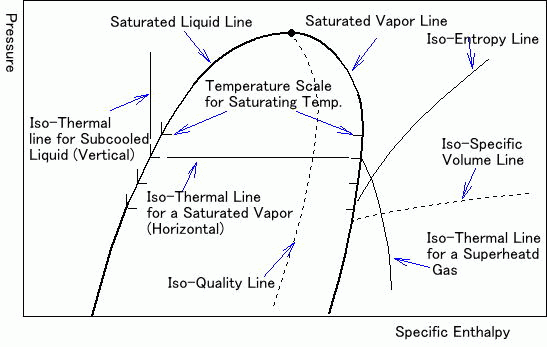 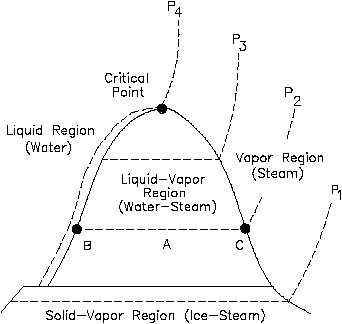 Generalized property correlations for gasesEquations of BalanceThrottling processJoule/Thomson coefficientTurbines (expanders)Compression processesPumpsRankine Cycle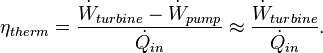 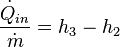 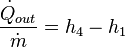 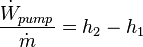 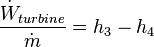 Otto cycleDiesel cycleBrayton Cycle / Gas Turbine Engine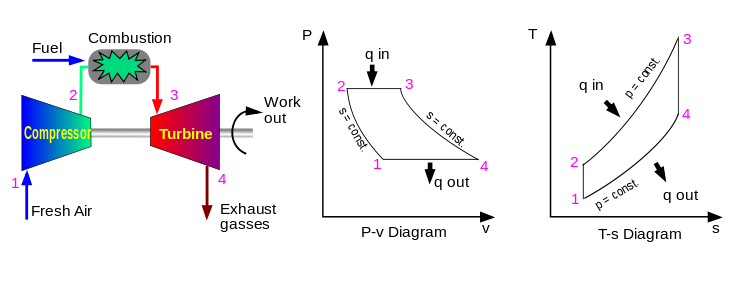 1-2 isentropic compression2-3 isobaric expansion/heating3-4 isentropic expansion/cooling4-1 isobaric compressionRefrigerationPhase Rule:  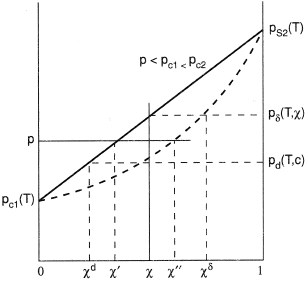 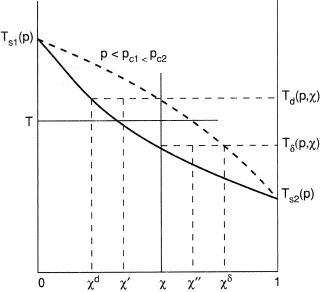 P-x diagram							T-x digram PT diagram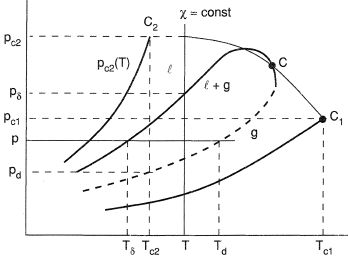 Antoine equation Virial EOSCubic EOSGeneral equationsSteady-flow Single-stream steady-flow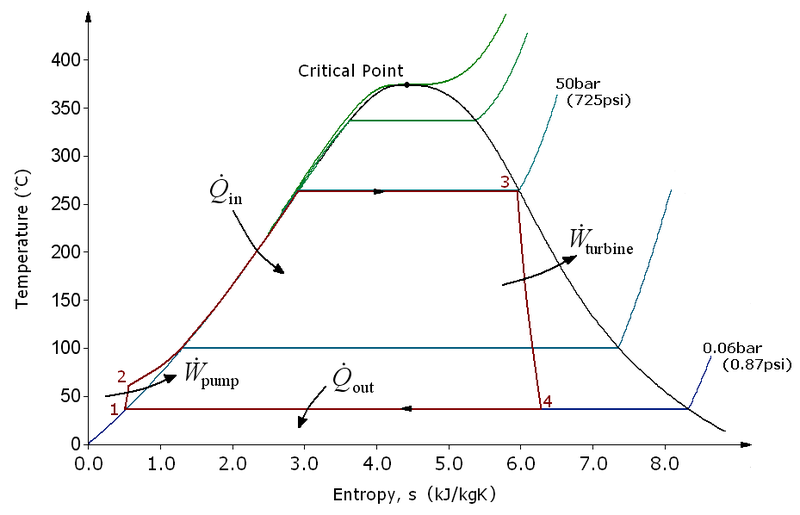 1-2: reversible, adiabatic (isentropic) pumping of the saturated liquid to the pressure of the boiler, producing compressed (subcooled) liquid. 2-3: heating of subcooled liquid water to its saturation temperature, vaporization at constant temperature and pressure, and superheating of the vapor to a temperature well above its saturation temperature3-4: reversible, adiabatic (isentropic) expansion of vapor in a turbine to the pressure of the condenser. 4-1: constant-pressure, constant temperature process in a condenser to product saturated liquid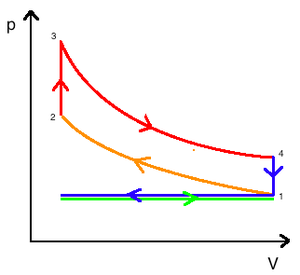 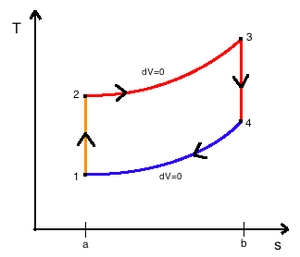 intake strokeA mass of air (working fluid) is drawn into the cylinder, from 0 to 1, at atmospheric pressure (constant pressure) through the open intake valve1-2 compression strokeIsentropic compression, compression ratio V1/V2 2-3 ignitionIsochoric, heat is added, pressure rises, temperature increases, pressure ratio P3/P23-4 expansion strokeFluid expands isentropically, expansion ratio, V4/V34-1 heat ejectionIsochoric, heat is removed, pressure drops, temperature decreases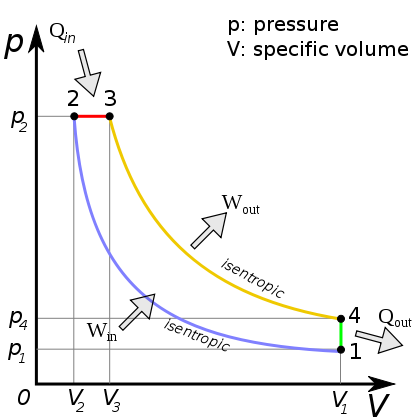 1-2  isentropic compression2-3  isobaric expansion3-4  isentropic expansion4-1  isochoric cooling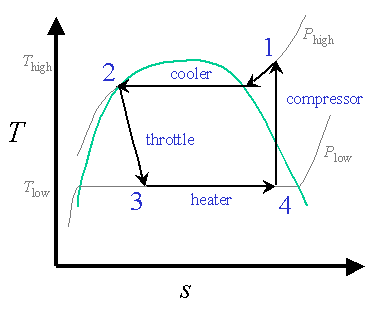 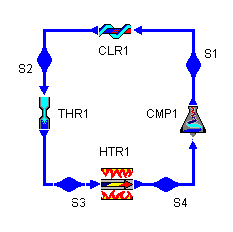 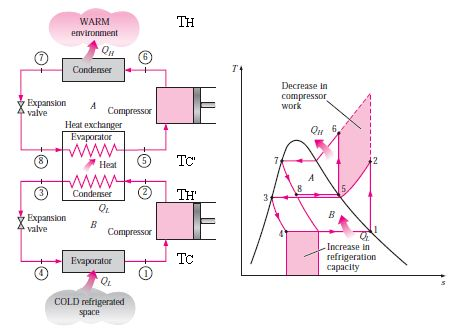 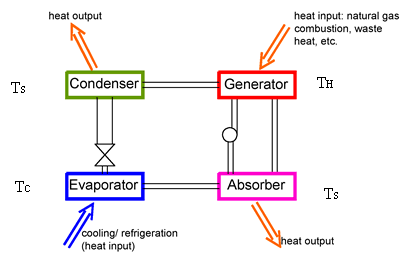 Claude liquefaction process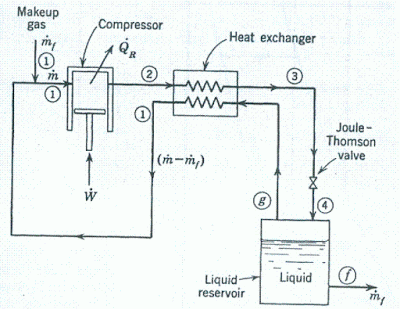 Linde liquefaction processLinde liquefaction process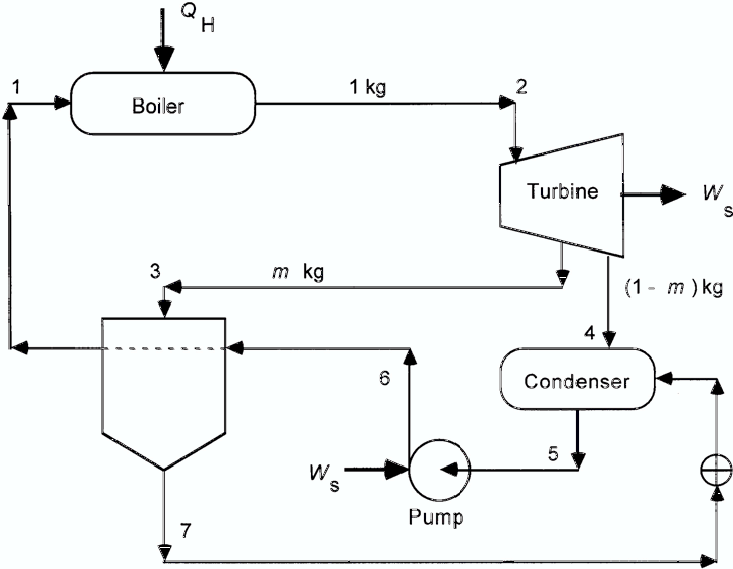 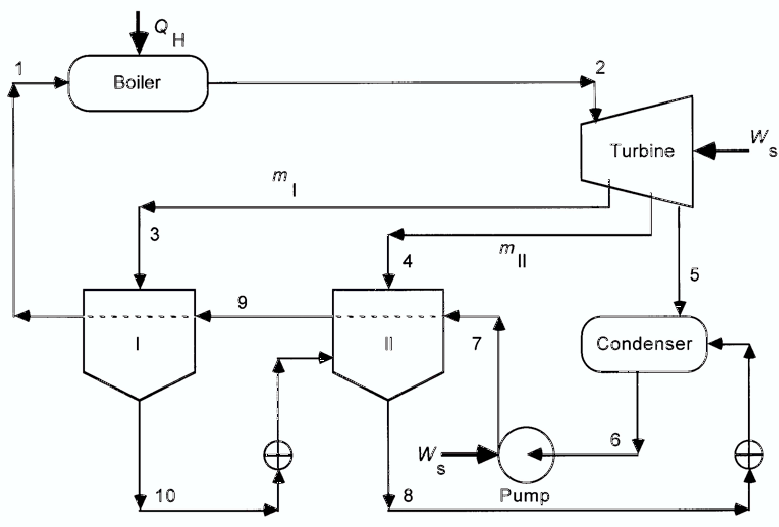 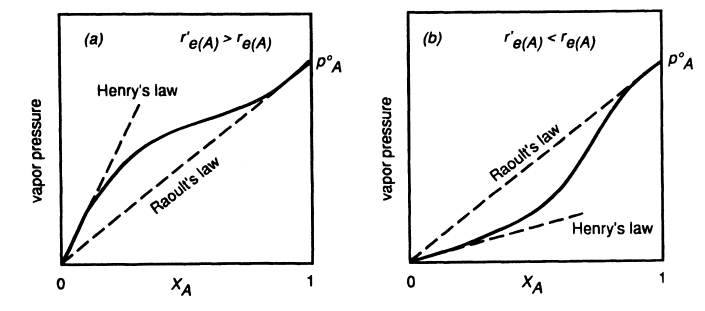 Modified Raoult’s lawy is vapor phasex is liquid phaseBubble point {xi}, T, givenget {Pisat}  by TDew point {yi}, T, givenget {Pisat}  by TBubble point {xi}, P, givenPlug P into Antoine equation as the Pisat to calculate Tisat. As an initial guess Calculate {Pisat} at this T.Choose one species k as a reference:Plug in P1sat or P2sat in Antoine equation to get a new value for T. Go back to step 2 until T converges.Dew point {yi}, P, givenPlug P into Antoine equation as the Pisat to calculate Tisat. As an initial guess Calculate {Pisat} at this T.Choose one species k as a reference:) )Plug in P1sat or P2sat in Antoine equation to get a new value for T. Go back to step 2 until T converges.